Daniel Tomičić <daniel@sljemeautokoffer.com>1/3/2023 23:31SljemeA veneruso@libero.it  Dear Mr. Veneruso,we are doing a research on history of Sljeme, trunk making company from Zagreb, Croatia. One of the suitcase has sticker Società Partenopea Anonima di navigazione. Therefore, we are looking for historical photos of this ship and or sticker that we could use on exhibition about Sljeme company that will take place in the Zagreb City Museum. We would like to tell the story o this suitcase owner through places that he has visited. Would you be so kind to direct me to person that could help us in our research?Kind regards,
Daniel Tomičić

—
Croatian malletier atelier since 1921
www.sljemeautokoffer.com
+385915737371


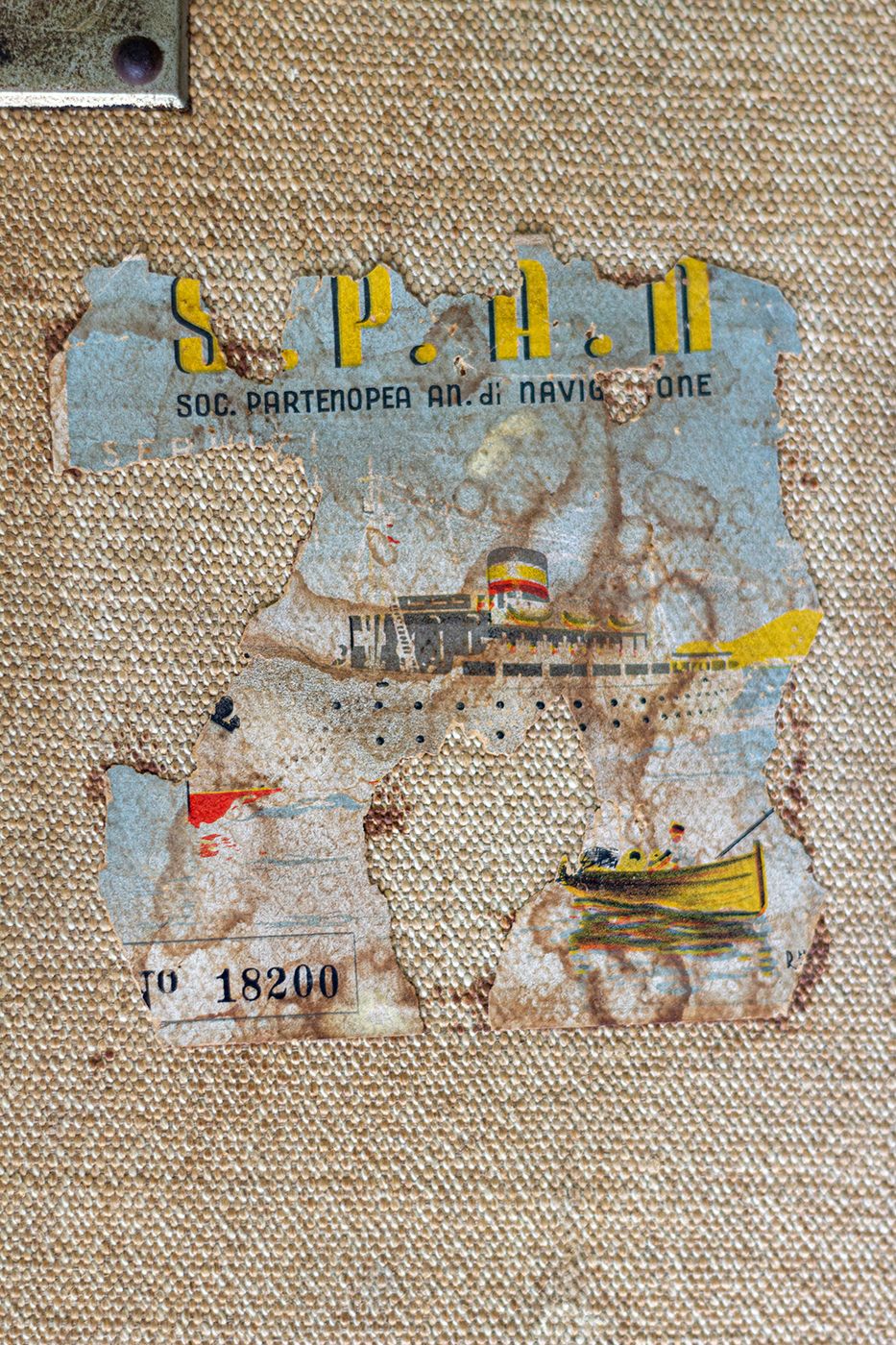 